ПОСТАНОВЛЕНИЕ__28.08.2019_____                                                                                      № ____29/18___О проведении городского праздника для учащихся младших классов«Учимся вместе с Топтыжкой», посвященного началу учебного годаРассмотрев предложение Депутата Государственного Совета Удмуртской Республики В.В. Пальшина о проведении городского праздника «Учимся вместе с Топтыжкой», посвященного началу учебного года, на основании Федерального закона от 06.10.2003 № 131-ФЗ «Об общих принципах организации местного самоуправления в Российской Федерации», руководствуясь Уставом города Глазова, П О С Т А Н О В Л Я Ю:Провести в городе Глазове на площади Свободы 2 сентября 2019 года с 11.00 часов до 13.00 часов городской праздник для учащихся младших классов «Учимся вместе с Топтыжкой», посвященный началу учебного года.Управлению культуры, спорта и молодежной политики Администрации города Глазова организовать подготовку и проведение городского праздника.Настоящее постановление подлежит официальному опубликованию.Контроль за исполнением настоящего постановления возложить на заместителя Главы Администрации города  Глазова по социальной политике.Администрация муниципального образования «Город Глазов» (Администрация города Глазова)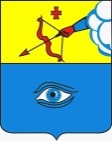  «Глазкар» муниципал кылдытэтлэнАдминистрациез(ГлазкарлэнАдминистрациез)Глава города ГлазоваС.Н. Коновалов